ОЦЕНКА СОСТОЯНИЯ И РАЗВИТИЯ КОНКУРЕНТНОЙ СРЕДЫ 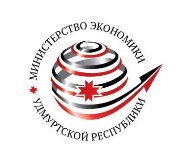 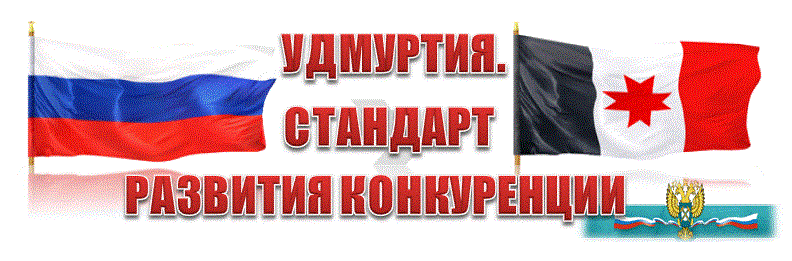 НА РЫНКАХ ТОВАРОВ И УСЛУГ УДМУРТСКОЙ РЕСПУБЛИКИУважаемый представитель бизнеса!Предлагаем Вам оценить уровень развития конкуренции в Удмуртии!Заполнение Анкеты займет у Вас не более 15–20 минут. Опрос является анонимным и строго конфиденциальным, все полученные результаты будут использоваться только в обобщенном виде. Пожалуйста, ответьте на ряд вопросов Анкеты, касающихся Вашего отношения к исследуемому вопросу:ХАРАКТЕРИСТИКИ БИЗНЕСА1. Какой периода времени Ваш бизнес осуществляет свою деятельность?2. Какую должность Вы занимаете в организации, которую Вы представляете? 3. РАЗМЕР БИЗНЕСА: 4. К какой сфере экономической деятельности относится деятельность бизнеса, который Вы представляете? (отметьте один основной вид деятельности): 5. Основной продукцией (товаром, работой, услугой) бизнеса, который Вы представляете, является: (пожалуйста, выберите ОДИН вариант ответа) 6. Как изменились показатели объемов выпуска товара/оказания услуги Вашего предприятия/организации за последний год? 7. Какой географический рынок является основным для бизнеса, который Вы представляете? (пожалуйста, укажите один вариант ответа) II. ОЦЕНКА СОСТОЯНИЯ КОНКУРЕНЦИИ И КОНКУРЕНТНОЙ СРЕДЫ8. Выберите утверждение, наиболее точно характеризующее условия ведения бизнеса, который Вы представляете (укажите один наиболее подходящий вариант ответа): 9. Оцените примерное количество конкурентов бизнеса, который Вы представляете, предлагающих аналогичную продукцию (товар, работу, услуги) или ее заменители, на основном для него рынке?  (пожалуйста, выберите ОДИН вариант ответа): 10. Как изменилось число конкурентов бизнеса, который Вы представляете, на основном рынке товаров и услуг за последний год? (пожалуйста, выберите ОДИН вариант ответа): 11. Что из указанных ниже факторов конкурентоспособности продукции/работ/услуг играет наиболее важную роль на рынке, который является основным для бизнеса, который Вы представляете? (выберите только один вариант ответа)12. Испытывает ли бизнес, который Вы представляете, на основном для себя рынке антиконкурентное давление со стороны субъекта предпринимательской деятельности, занимающего доминирующее положение (занимающего не менее 50% данного рынка)? 13. Пожалуйста, отметьте все рынки, закупки (операции) на которых осуществляет Ваша организация: 14. Пожалуйста, оцените примерное число поставщиков основного закупаемого товара (работы, услуги), которые приобретает представляемый Вами бизнес для производства и реализации собственной продукции:15. Пожалуйста, оцените удовлетворенность состоянием конкуренции между поставщиками основного закупаемого товара (работы, услуги): 16. Какие из перечисленных ниже мер для повышения конкурентоспособности Вашей продукции/работ/услуг и развития бизнеса, который Вы представляете, предпринимались Вами или вашими коллегами в течение последнего года? (укажите ВСЕ подходящие ответы) III. ОЦЕНКА БАРЬЕРОВ ВЕДЕНИЯ ПРЕДПРИНИМАТЕЛЬСКОЙ ДЕЯТЕЛЬНОСТИ17. Какие проблемы, с которыми сталкивался бизнес, который Вы представляете, Вы считаете наиболее серьезными?  (укажите НЕ БОЛЕЕ ПЯТИ вариантов ответа) 18. Как бы Вы охарактеризовали деятельность органов власти на основном для бизнеса, который Вы представляете, рынке? (укажите ОДИН наиболее подходящий вариант ответа) 19. По Вашей оценке, насколько преодолимы административные барьеры для ведения текущей деятельности и открытия нового бизнеса на рынке, основном для бизнеса, который Вы представляете? (укажите ОДИН наиболее подходящий вариант ответа) 20. По Вашей оценке, как изменился уровень административных барьеров на рынке, основном для бизнеса, который Вы представляете, в течение последнего года? 21. Напишите, пожалуйста, потенциальные направления деятельности органов власти для устранения барьеров на рынках Удмуртии ________________________________________________________________________________________________________________________________________22. По Вашему мнению, какие препятствия являются наиболее существенными для расширения действующего бизнеса?23. Какой вид государственной поддержки мог быть наиболее востребован Вашим бизнесом для выхода на новые товарные или географические рынки? (только один вариант ответа) 24. Оцените характеристики услуг субъектов естественных монополий в Удмуртской Республике по следующим критериям: (выберете один из ответов для каждой характеристики в каждой строке: 1 – Высокая  2 - Скорее высокая  3 - Скорее низкая  4 – Низкая  0 - Затрудняюсь ответить)25. Если бизнес, который Вы представляете, сталкивается с процессом получения доступа к следующим услугам, оцените, пожалуйста, сложность (количество процедур) и сроки их получения (пожалуйста, впишите примерные значения): 26. Оцените качество официальной информации, размещенной в открытом доступе, о состоянии конкурентной среды(1 – Не удовлетворен           2 – Скорее не удовлетворен          3 – Скорее удовлетворен           4 – Удовлетворен    0 – Затрудняюсь ответить): Ваше мнение нам важно! БЛАГОДАРИМ ВАС ЗА УЧАСТИЕ В ОПРОСЕ!Менее 1 года 1 От 3 до 5 лет 3От 1 года до 3 лет 2 Более 5 лет 4Затрудняюсь ответить Затрудняюсь ответить Затрудняюсь ответить 0Собственник бизнеса (совладелец) 1 Руководитель среднего звена (руководитель управления /  подразделения / отдела) 3Руководитель высшего звена (генеральный директор, заместитель генерального директора) 2 Не руководящий сотрудник43.1. Какова численность сотрудников Вашей организации в данный момент? 3.1. Какова численность сотрудников Вашей организации в данный момент? 3.2. Какова примерная величина годового оборота бизнеса, который Вы представляете?3.2. Какова примерная величина годового оборота бизнеса, который Вы представляете?До 15 человек 1 До 120 млн. рублей (микропредприятие) 1 От 16 до 100 человек 2 От 120 до 800 млн. рублей (малое предприятие) 2 От 101 до 250 человек 3 От 800 до 2000 млн. рублей (сред. предприятие) 3 От 251 до 1000 человек 4 Более 2000 млн. рублей 4 Свыше 1000 человек 5 Затрудняюсь ответить 0Сельское хозяйство, охота и лесное хозяйство 1 Текстильное и швейное производство 14Рыболовство, рыбоводство 2 Производство резиновых и пластмассовых изделий 15Добыча полезных ископаемых 3 Производство готовых металлических изделий 16Производство пищевых продуктов, включая напитки, и табака 4 Обработка древесины и производство изделий из дерева (в т.ч. мебели)17Производство машин и оборудования5Строительство18Производство электрооборудования, электронного и оптического оборудования 6Оптовая торговля (в т.ч. автотранспортными средствами, их обслуживание и ремонт) 19Обеспечение электрической энергией, газом и паром; кондиционирование воздуха7Розничная торговля (кроме торговли автотранспортными средствами и мотоциклами) 20Водоснабжение и водоотведение, организация сбора и утилизации отходов8Деятельность в области информации и связи (в т.ч. IT-услуги, полиграфия)21Деятельность гостиниц и предприятий общественного питания9Деятельность по операциям с недвижимым имуществом22Деятельность финансовая и страховая10Образование23Транспортировка и хранение (в т.ч. доставка и хранение грузов/имущества)11Деятельность научная и техническая (в т.ч. консалтинг в области рекламы и маркетинга)24Деятельность в области здравоохранения и социальных услуг12Аренда, лизинг, подбор персонала, туризм, клиринг и обслуживание зданий и сооружений 25Деятельность в области культуры, спорта, организации досуга и развлечений13Другое: 99Услуги 1 Конечная продукция 4Сырье или материалы для дальнейшей переработки 2 Бизнес осуществляет торговлю или дистрибуцию товаров и услуг, произведенных другими компаниями 5 Компоненты для производства конечной продукции 3Другое (пожалуйста, укажите) __________________________________________________99Упали 1Не изменились 2Выросли 3Локальный рынок (отдельное муниципальное образование) 1Рынок Удмуртской Республики 2Рынки нескольких субъектов Российской Федерации 3Рынок Российской Федерации 4Рынки стран СНГ 5Рынки стран дальнего зарубежья 6Затрудняюсь ответить 0Для сохранения рыночной позиции нашего бизнеса нет необходимости реализовывать меры по повышению конкурентоспособности нашей продукции/ работ/ услуг – нет конкуренции 1 Для сохранения рыночной позиции нашего бизнеса время от времени (раз в 2-3 года) может потребоваться реализация мер по повышению конкурентоспособности нашей продукции/ работ/ услуг – слабая конкуренция 2 Для сохранения рыночной позиции нашего бизнеса необходимо регулярно (раз в год или чаще) предпринимать меры по повышению конкурентоспособности нашей продукции/ работ/ услуг - умеренная конкуренция 3 Для сохранения рыночной позиции нашего бизнеса необходимо регулярно (раз в год или чаще) предпринимать меры по повышению конкурентоспособности нашей продукции/ работ/ услуг, а также время от времени (раз в 2-3 года) применять новые способы ее повышения, не используемые компанией ранее – высокая конкуренция 4 Для сохранения рыночной позиции нашего бизнеса необходимо постоянно (раз в год и чаще) применять новые способы повышения конкурентоспособности нашей продукции/ работ/ услуг, не используемые компанией ранее – очень высокая конкуренция 5 Затрудняюсь ответить 0Нет конкурентов 1От 1 до 3 конкурентов 24 и более конкурентов 3Большое число конкурентов 4Затрудняюсь ответить 0Увеличилось на 1-3 конкурента 1Увеличилось более чем на 4 конкурента 2Сократилось на 1-3 конкурента 3Сократилось более чем на 4 конкурента 4Не изменилось 5Затрудняюсь ответить 0Низкая цена продукции 1Предложение сопутствующих услуг, товаров и сервисов4Высокое качество продукции 2Доверительные отношения с клиентами5Уникальность продукции3Доверительные отношения с поставщиками 6Да 1Нет 2Услуги дошкольного образования1Услуги детского отдыха и оздоровления 2Рынок купли-продажи электрической энергии (мощности) на розничном рынке электрической энергии (мощности)3Рынок услуг розничной торговли лекарственными препаратами, медицинскими изделиями и сопутствующими товарами4Рынок услуг связи, в том числе услуг по предоставлению широкополосного доступа к информационно-телекоммуникационной сети «Интернет»5Рынок производства электрической энергии (мощности) на розничном рынке электрической энергии (мощности), включая производство электрической энергии (мощности) в режиме когенерации6Рынок дорожной деятельности (за исключением проектирования)7Рынок выполнения работ по благоустройству городской среды8Рынок обработки древесины и производства изделий из дерева9Услуги среднего профессионального образования 10Медицинские услуги11Услуги по ремонту автотранспортных средств12Ритуальные услуги13Рынок наружной рекламы14Услуги по жилищному строительству15Рынок транспорта и логистики16Услуги по сбору и транспортированию твердых коммунальных отходов17Услуги по архитектурно-строительному проектированию 18Услуги по содержанию и текущему ремонту общего имущества собственников помещений в многоквартирном доме19Рынок строительства объектов капитального строительства, за исключением жилищного и дорожного строительства20Услуги дополнительного образования детей21Кирпич22Продукция легкой промышленности23Племенной скот 24Нефтепродукты25Рынок семеноводства26Рынок добычи общераспространенных полезных ископаемых на участках недр местного значения27Рынок товарной аквакультуры; Выловленные/ переработанные водные биоресурсы 28Рынок психолого - педагогического сопровождения детей с ограниченными возможностями здоровья29Рынок теплоснабжения (производства тепловой энергии)30Рынок социальных услуг31Бетон32Единственный поставщик14 и более поставщиков32-3 поставщика2Большое число поставщиков4Затрудняюсь ответить Затрудняюсь ответить Затрудняюсь ответить 0Неудовлетворительно1Скорее удовлетворительно3Скорее неудовлетворительно2Удовлетворительно4Затрудняюсь ответить Затрудняюсь ответить Затрудняюсь ответить 0Сокращение затрат на производство/реализацию продукции (без снижения объема производства/реализации продукции) 1Выход на новые продуктовые рынки (реализация полностью нового товара/работы/услуг)7Самостоятельное проведение НИОКР2Обучение персонала 8Приобретение технологий, патентов, лицензий и ноу-хау3Разработка новых модификаций производимой продукции 9Покупка машин и технологического оборудования4Новые способы продвижения продукции (маркетинговые стратегии)10Развитие электронно-цифровой среды предприятия/организации5Развитие и расширение системы представительств (торговой сети, сети филиалов и пр.)11Предоставление услуг клиентам в электронном виде6Выход на новые географические рынки 12Не предпринималось никаких действий Не предпринималось никаких действий Не предпринималось никаких действий 13Сложность получения доступа к земельным участкам 1 Нестабильность российского законодательства, регулирующего предпринимательскую деятельность 2 Коррупция (включая взятки, дискриминацию и предоставление преференций отдельным участникам на заведомо неравных условиях) 3 Сложности с получением доступа к финансовым ресурсам (в т.ч. высокая стоимость кредитов)4Конкуренция со стороны «теневого» сектора 5Сложность/ затянутость процедуры получения лицензий 6 Высокие налоги 7 Недостаток квалифицированных кадров 8Неразвитость инновационной инфраструктуры (включающей в себя научно-исследовательские центры, иные исследовательские и инновационно-технические центры)9Отсутствие доступных data-центров с развитой инфраструктурой на территории Удмуртии10Высокие транспортные и логистические издержки 11Неразвитость транспортной сети 12Препятствия со стороны региональных властей по открытию и ведению бизнеса в других регионах РФ 13Высокие таможенные издержки (при осуществлении поставок продукции на экспорт)14Необходимость установления партнерских отношений с органами власти 15Ограничение/ сложность доступа к закупкам компаний с госучастием и субъектов естественных монополий 16Ограничение/ сложность доступа к поставкам товаров, оказанию услуг и выполнению работ в рамках госзакупок 17Ограничение органами власти инициатив по организации совместной деятельности малых предприятий (например, в части создания совместных предприятий, кооперативов и др.) 18Иные действия/ давление со стороны органов власти, препятствующие ведению бизнеса на рынке или входу на рынок новых участников 19Силовое давление со стороны правоохранительных органов (угрозы, вымогательства и т.д.) 20Давление со стороны конкурентов 21Давление со стороны поставщиков22Давление со стороны клиентов 23Нет ограничений 24Другое (пожалуйста, укажите) ____________________________________________________________ 99 Органы власти помогают бизнесу своими действиями 1Органы власти ничего не предпринимают, что и требуется 2Органы власти не предпринимают каких-либо действий, но их участие необходимо 3Органы власти только мешают бизнесу своими действиями 4В чем-то органы власти помогают, в чем-то мешают 5Другое (пожалуйста, укажите) ___________________________________________________________99Затрудняюсь ответить 0Нет административных барьеров1Административные барьеры есть, но они преодолимы без существенных затрат2Есть барьеры, преодолимые при осуществлении значительных затрат3Есть непреодолимые административные барьеры4Затрудняюсь ответить 0Административные барьеры были полностью устранены 1Бизнесу стало проще преодолевать административные барьеры, чем раньше 2Уровень и количество административных барьеров не изменились 3Бизнесу стало сложнее преодолевать административные барьеры, чем раньше 4Ранее административные барьеры отсутствовали, однако сейчас появились 5Административные барьеры отсутствуют, как и ранее 6Затрудняюсь ответить 0Отсутствие информации о конкурентной ситуации на рынках 1Жесткое противодействие традиционных участников рынка7Насыщенность рынков сбыта 2Высокие транспортные издержки 8Высокие начальные издержки3Нехватка финансовых средств9Неразвитость цифровой среды региона, в т.ч. электронного взаимодействия с органами власти4Поддержка местных властей традиционных участников рынка10Преимущества конкурентов вследствие обладания уникальными источниками сырья, патентами, лицензиями, ноу-хау и т.д5Невозможность быстрого достижения необходимых масштабов деятельности, обеспечивающих прибыльность11Неразвитость инновационной инфраструктуры6Нет ограничений12Затрудняюсь ответить Затрудняюсь ответить Затрудняюсь ответить 13Проведение маркетинговых исследований1Обучение персонала7Субсидирование части логистических затрат2Участие в бизнес-миссиях8Предоставление экспортных гарантий3Предоставление экспортных кредитов9Содействие в поиске инвестора для расширения, модернизации производства4Предоставление льготных кредитов на пополнение оборотных средств10Субсидирование части затрат на участие в выставках за рубежом5Строительство и развитие современных data-центров в регионе11Субсидирование части затрат на обязательную сертификацию товаров (работ, услуг)  6Поиск потенциальных потребителей и/или партнеров для сбыта товаров, проведения работ, оказания услуг12Затрудняюсь ответить Затрудняюсь ответить Затрудняюсь ответить 13Другое (пожалуйста, укажите) ________________________________________________________Другое (пожалуйста, укажите) ________________________________________________________Другое (пожалуйста, укажите) ________________________________________________________14Сроки получения доступаСроки получения доступаСроки получения доступаСроки получения доступаСроки получения доступаСложность (количество) процедур подключения Сложность (количество) процедур подключения Сложность (количество) процедур подключения Сложность (количество) процедур подключения Сложность (количество) процедур подключения Стоимость подключения Стоимость подключения Стоимость подключения Стоимость подключения Стоимость подключения Водоснабжение, водоотведение 123401234012340Газоснабжение 123401234012340Электроснабжение 123401234012340Теплоснабжение 123401234012340Услуги связи 123401234012340Наименование процедурыКоличество процедур Срок получения услуги (в рабочих днях)Подключение к электросетям Подключение к сетям водоснабжения и водоотведения Подключение к тепловым сетям Подключение к телекоммуникационным сетям   Получение доступа к земельному участку в Вашем МУНИЦИАПАЛЬНОМ ОБРАЗОВАНИИв Вашем МУНИЦИАПАЛЬНОМ ОБРАЗОВАНИИв Вашем МУНИЦИАПАЛЬНОМ ОБРАЗОВАНИИв Вашем МУНИЦИАПАЛЬНОМ ОБРАЗОВАНИИв Вашем МУНИЦИАПАЛЬНОМ ОБРАЗОВАНИИв УДМУРТСКОЙ РЕСПУБЛИКЕв УДМУРТСКОЙ РЕСПУБЛИКЕв УДМУРТСКОЙ РЕСПУБЛИКЕв УДМУРТСКОЙ РЕСПУБЛИКЕв УДМУРТСКОЙ РЕСПУБЛИКЕУровень доступности 1234012340Уровень понятности 1234012340Удобство получения 1234012340